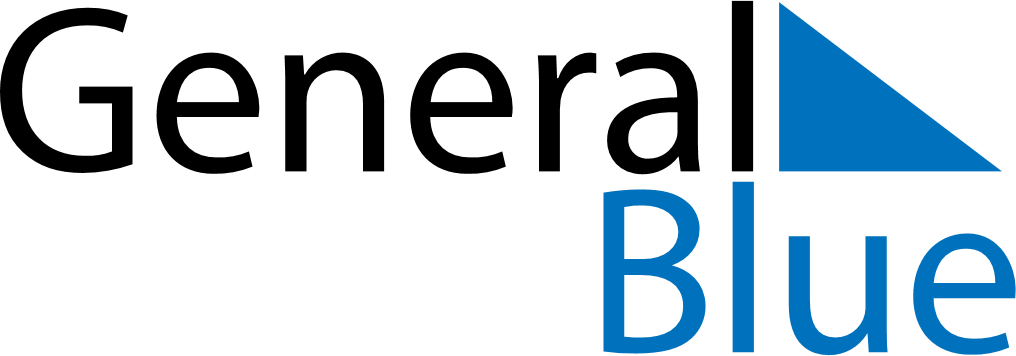 December 2018December 2018December 2018KenyaKenyaMondayTuesdayWednesdayThursdayFridaySaturdaySunday12345678910111213141516Jamhuri Day1718192021222324252627282930Christmas DayBoxing Day31